Plan brevets « audax Le parcours de la manifestation aura lieu en majeure partie sur la voie verte, voie sans aucune circulation automobile et sur des voiries communales à circulation automobile extrêmement faible ce qui garantie à cette épreuve un haut niveau de sécurité. 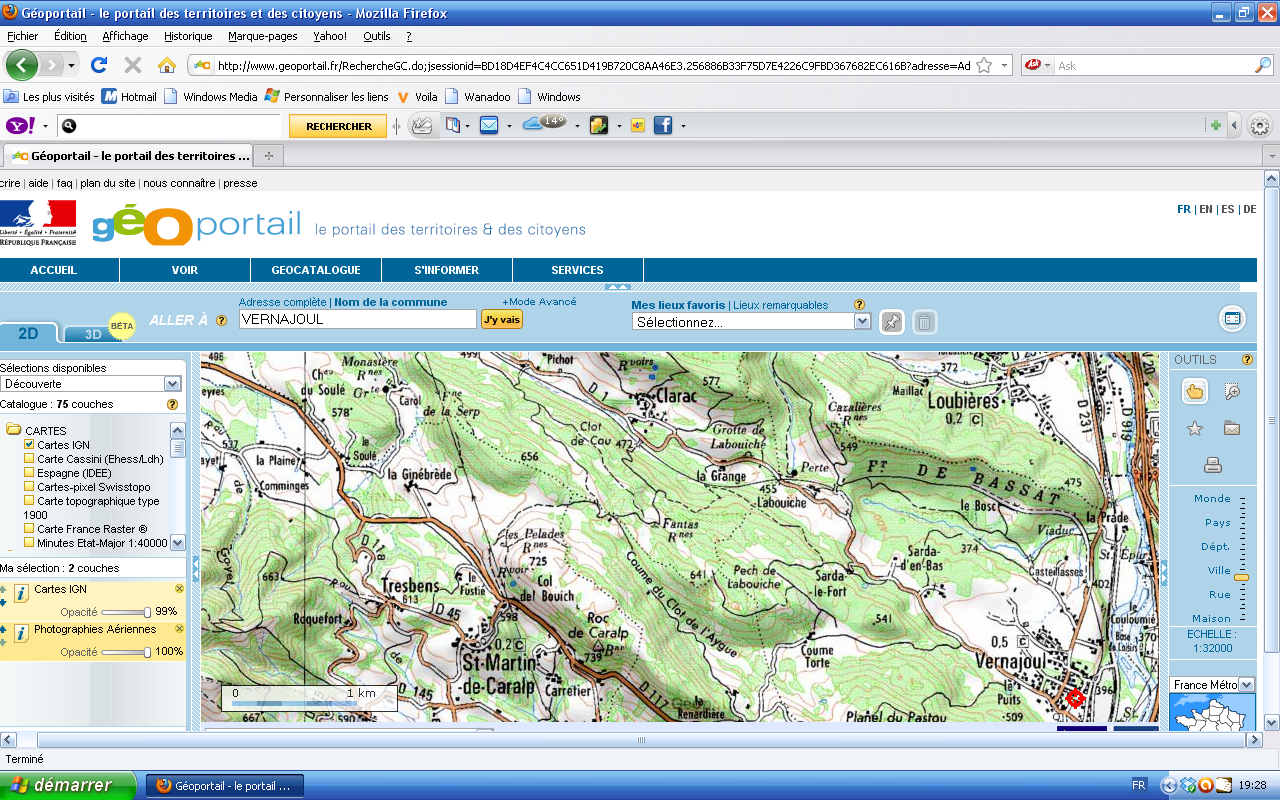 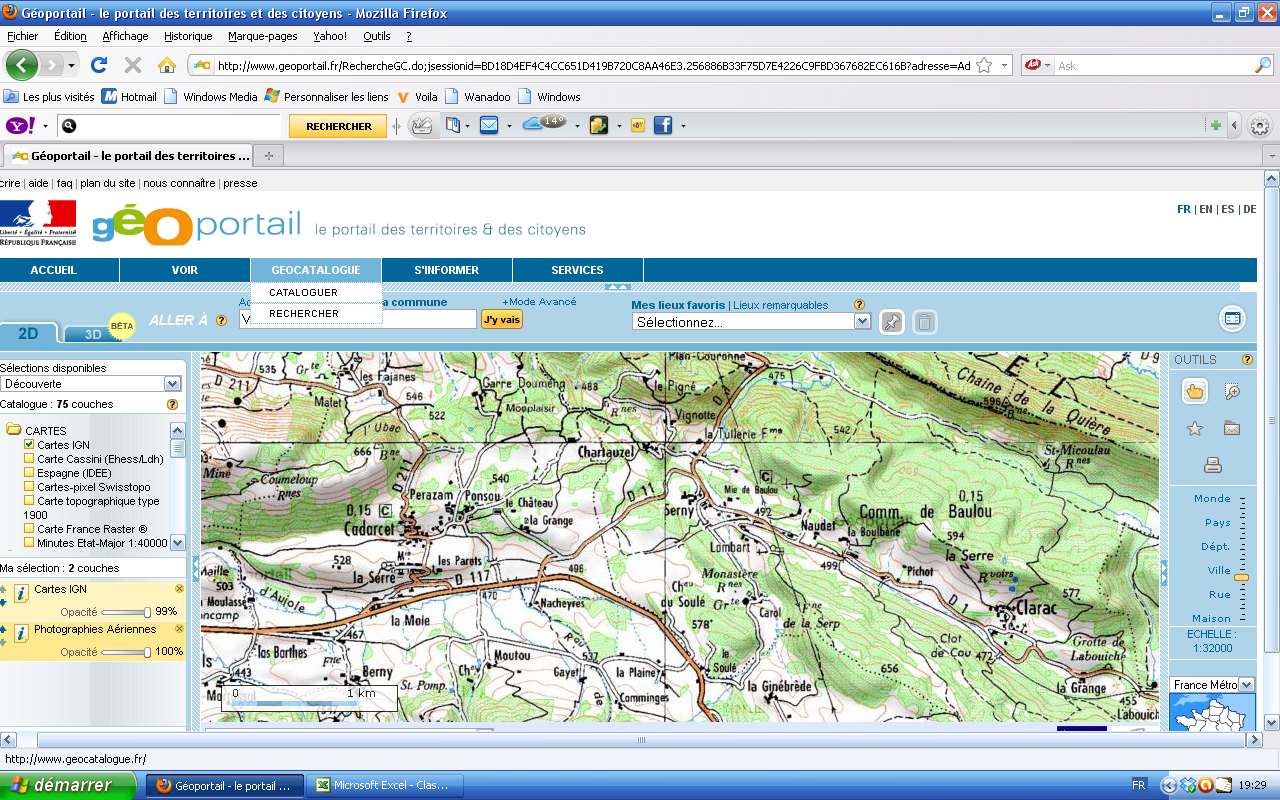 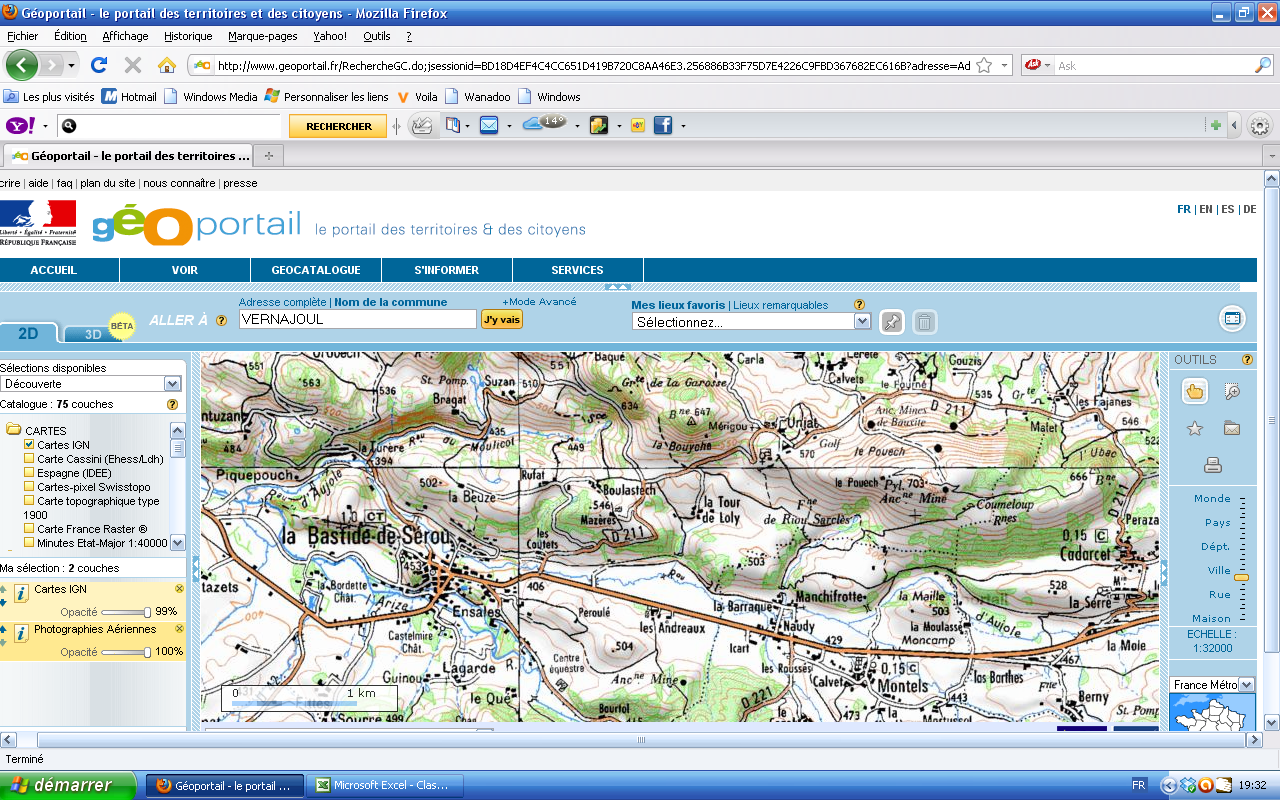 Horaires du parcours et des pauses7h30Départ de Vernajoul du 1er 25 Km et du 50 Km8h30Baulou regroupement pause environ 8 mn traversée RD19h38Cardarcet fin de tour de village pause 8mn10h46Les Coutets La-Bastide-de-Sérou  regroupement pause et traversée RD21111h54Halle de La-Bastide-de-Sérou  pause ravitaillement 1h0613h00Départ de La-Bastide-de-Sérou  du 2e 25 Km et de la suite du 50 Km14h00Les Coutets La-Bastide-de-Sérou  regroupement pause 8 mn et traversée RD21115h08Cardarcet fin de tour de village pause 8mn16h16Baulou regroupement pause environ 8 mn traversée RD117h30Arrivée à Vernajoul du 2e 25 Km et du 50 KmTotal10h00Soit 8h20 de marche et 1h40 de pause